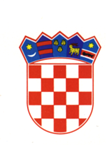 REPUBLIKA HRVATSKA  MINISTARSTVO REGIONALNOGA RAZVOJA  I FONDOVA EUROPSKE UNIJEPROGRAM PREKOGRANIČNE SURADNJE IZMEĐU REPUBLIKE HRVATSKE I BOSNE I HERCEGOVINEPRILOG 1 - PRIJAVNI OBRAZAC OPIS PROJEKTA  OSNOVNE INFORMACIJE  Partnerstvo na projektu: Područje provedbe:Općina/Grad/Županija: ____________________________________ (Vodeći Partner)Općina/Grad/Županija:_____________________________________ (Partner)*Obavezno je navesti općinu ili grad te županiju kojoj Vodeći partner/Partner pripada. Dokumentacija za provedbu projekta kojom podnositelj projektnog prijedloga        raspolaže:Projektno tehnička dokumentacija: Vodeći partner: ________________________________________________Partner:_______________________________________________________(Navesti najvišu razinu dokumentacije koju podnositelj posjeduje, npr. samo troškovnik radova, idejno rješenje, idejni projekt, glavni projekt i sl.)  Akt kojim je dozvoljena planirana aktivnost na projektu i tko ga je izdao: Vodeći partner: ________________________________________________Partner:             ________________________________________________Podnositelj projektnog prijedloga je odgovoran za cjelokupnu dokumentaciju potrebnu za provedbu Projekta, a Ministarstvo ima pravo uvida u dokumentaciju u svakoj fazi provedbe Projekta. Dokumentaciju iz točke 2.3. ne dostavljati prilikom podnošenja projektnog prijedloga. FINANCIJSKI PODACI       (Obvezno popuniti – podaci moraju odgovarati podacima iz Priloga 2 – Proračun                                   projekta:Iznose u tablici 3.1. Financiranje potrebno je izraziti u eurima koristeći tečaj stranice InforEuro:https://ec.europa.eu/info/funding-tenders/procedures-guidelines-tenders/information-contractors-and-beneficiaries/exchange-rate-inforeuro_enza mjesec kada je projektni prijedlog podnesen. SPREMNOST PROJEKTA (Vodeći partner i partner za sebe označuju samo jednu od pet ponuđenih opcija):         INFORMACIJE O PARTNERIMA Identitet - Vodeći partner Podaci za plaćanje Vodećeg Partnera  Identitet - Partner  Podaci za plaćanje PartneraIZJAVA VODEĆEG PARTNERA O TOČNOSTI PODATAKAJa, dolje potpisan, kao odgovorna osoba Vodećeg partnera, izjavljujem da su informacije dane u ovom projektnom prijedlogu točne.NAZIV PROJEKTAVODEĆI PARTNERDATUM PODNOŠENJA PROJEKTNOG PRIJEDLOGAREFERENTNIBROJ PROJEKNOG PRIJEDLOGA(popunjava Ministarstvo)Područje ulaganja na koje se prijavljuje projekt (dozvoljeno je označiti samo jedno od ponuđenih prioritetnih područja ulaganja)Prioritet 1. Prekogranično umrežavanje i jačanje kapaciteta  Područje ulaganja na koje se prijavljuje projekt (dozvoljeno je označiti samo jedno od ponuđenih prioritetnih područja ulaganja)Prioritet 2. Investicijski projekti  Trajanje projekta:Ciljevi projekta:Očekivani rezultati:Rezultat 1Rezultat 2…Glavne aktivnosti:Aktivnost 1Aktivnost 2….Održivost projekta:Objasnite na koji način će Vodeći Partner i Partner osigurati organizacijske, ljudske i financijske resurse za obavljanje projektnih aktivnosti?Opis zajedničke/ih aktivnosti koju provode projektni partneri:Aktivnost 1Aktivnost 2….Dodatne informacije važne za odluku o odabiru po ocjeni podnositelja projektnog prijedloga (npr. nastavak projekta, dio projekta je već financiran iz drugih izvora i sl.)Dodatne informacije važne za odluku o odabiru po ocjeni podnositelja projektnog prijedloga (npr. nastavak projekta, dio projekta je već financiran iz drugih izvora i sl.)Naziv partnera/puna službena adresa sjedištaVodeći partner:Partner:Ukupna investicija (vrijednost radova/opreme/usluga, neovisno o potraživanom iznosu financiranja od Ministarstva)EURTraženi iznos financiranja Ministarstva u provedbenom razdoblju projekta u eurima bez PDV-aEURTraženi iznos financiranja Ministarstva u provedbenom razdoblju projekta u eurima bez PDV-a za Vodećeg partnera            ________________________
           (Naziv Vodećeg partnera)                                      EURTraženi iznos financiranja Ministarstva u provedbenom razdoblju projekta u eurima bez PDV-a za Partnera                ________________________
          (Naziv Partnera)EURIznos financiranja iz drugog izvoraEUR           (navesti izvor)EURSpremnost projekta Vodeći partnerPartnerInfrastrukturni radovi/opremanje/pružanje usluga na projektu su u tijekuDA  DA Proveden postupak nabave i sklopljen ugovor s izvođačem radova/dobavljačem opreme/davateljem uslugaDA  DA  Postupci javne nabave u tijeku DA  DA Izrađeni troškovnici i postupak javne nabave u pripremiDA  DA Ništa od gore navedenogDA  DA Puni naziv Vodećeg partnera:OIB/JIB:Adresa sjedišta:(puna službena adresa):Ime i prezime odgovorne osobe Vodećeg partnera i njegova funkcija:E-mail adresa odgovorne osobe:                     Broj telefona odgovorne osobe Vodećeg partnera:Tel:Broj mobitela odgovorne osobe Vodećeg partnera:Mob:Voditelj projekta Vodećeg partnera(ime i prezime osobe zadužene za provedbu projekta)E-mail adresa Voditelja projekta:Broj telefona Voditelja projekta: Tel:Broj mobitela Voditelja projekta:Mob:Podaci za plaćanje Vodećeg partneraPodaci za plaćanje Vodećeg partneraVlasnik računaBanka:IBAN:SWIFT Code:Puni naziv Partnera:OIB/JIB:Adresa sjedišta:(puna službena adresa):Ime i prezime odgovorne osobe Partnera i njegova funkcija:E-mail adresa odgovorne osobe:                     Broj telefona odgovorne osobe Partnera:Tel:Broj mobitela odgovorne osobe Partnera:Mob:Voditelj projekta Partnera(ime i prezime osobe zadužene za provedbu projekta)E-mail adresa Voditelja projekta:Broj telefona Voditelja projekta: Tel:Broj mobitela Voditelja projekta:Mob:Podatci za plaćanje PartneraPodatci za plaćanje PartneraVlasnik računaBanka:IBAN:SWIFT Code:Ime i prezime:Funkcija odgovorne osobe:Potpis i pečat:Mjesto i datum: